Министерство образования и науки Калужской областиГосударственное бюджетное профессиональное образовательное учреждение  Калужской области«Тарусский многопрофильный техникум»РАБОЧАЯ ПРОГРАММА ОБЩЕОБРАЗОВАТЕЛЬНОЙ УЧЕБНОЙ ДИСЦИПЛИНЫОУДБ.11 АстрономияПО СПЕЦИАЛЬНОСТИ43.02.16 Туризм и гостеприимствоТаруса2023 г.Рабочая программа учебной дисциплины ОУДБ.11 «Астрономия» разработана с учетом ФГОС СОО приказ Минобрнауки России от 12.05.2012 №413 с изменениями от 29.12.2014 №1645, зарегистрировано в Минюсте России 07.06.2012 N 24480), ФГОС СПО) по специальности « 43.02.14. Гостиничное дело» утвержден приказом МОН РФ № 1552 от 09.12.2016 зарегистрирован в Минюсте РФ № 44974 от 26.12.2016,  Примерной  программы  общеобразовательной  учебной  дисциплины «Астрономия» для профессиональных образовательных организаций с учетом Примерной образовательной программы среднего общего образования, одобренной решением федерального учебно-методического объединения по общему образованию (протокол от 28 июня 2016 г № 2/16-з);- Рекомендаций по организации получения среднего общего образования в пределах освоения образовательных программ среднего профессионального образования на базе основного общего образования с учетом требований федеральных государственных образовательных стандартов и получаемой профессии или специальности среднего профессионального образования (письмо Департамента государственной политики в сфере подготовки рабочих кадров и ДПО Минобрнауки России от 17.03.2015 № 06-259); (с уточнениями ( протокол № 3 от 25 мая 2017 года)Организация разработчик:  ГБПОУ КО «ТМТ»Разработчик – Михалев С.Б. - преподаватель первой квалификационной категорииСОДЕРЖАНИЕПАСПОРТ РАБОЧЕЙ ПРОГРАММЫ УЧЕБНОЙ ДИСЦИПЛИНЫ.СТРУКТУРА И СОДЕРЖАНИЕ УЧЕБНОЙ ДИСЦИПЛИНЫ.УСЛОВИЯ РЕАЛИЗАЦИИ УЧЕБНОЙ ДИСЦИПЛИНЫ.КОНТРОЛЬ И ОЦЕНКА РЕЗУЛЬТАТОВ ОСВОЕНИЯ УЧЕБНОЙ ДИСЦИПЛИНЫ.ПАСПОРТ РАБОЧЕЙ ПРОГРАММЫ ОБЩЕОБРАЗОВАТЕЛЬНОЙ УЧЕБНОЙ ДИСЦИПЛИНЫ ОУДБ.11 АСТРОНОМИЯОбласть применения рабочей программыРабочая программа общеобразовательной учебной дисциплины Астрономия предназначена для изучения астрономии в профессиональных образовательных организациях, реализующих образовательную программу среднего общего образования в пределах освоения основной профессиональной образовательной программы СПО (ОПОП СПО) на базе основного общего образования при подготовке специалистов среднего звена на 1 курсе.Место учебной дисциплины/модуля в структуре основной профессиональной образовательной программы:Учебная дисциплина «Астрономия» — входит в состав общеобразовательных учебных дисциплин по выбору, формируемых из обязательных предметных областей ФГОС среднего общего образования, для специальностей СПО по специальности 43.02.14 Гостиничное дело.Цели и задачи учебной дисциплины – требования к результатам освоения учебной дисциплины:Изучение астрономии на базовом уровне среднего (полного) общего образования направлено на достижение следующих целей:осознание принципиальной роли астрономии в познании фундаментальных законов природы и формировании современной естественнонаучной картины мира;приобретение знаний о физической природе небесных тел и систем, строения и эволюции Вселенной, пространственных и временных масштабах Вселенной, наиболее важных астрономических открытиях, определивших развитие науки и техники;овладение умениями объяснять видимое положение и движение небесных тел принципами определения местоположения и времени по астрономическим объектам, навыками практического использования компьютерных приложений для определения вида звездного неба в конкретном пункте для заданного времени;развитие познавательных интересов, интеллектуальных и творческих способностей в процессе приобретения знаний по астрономии с использованием различных источников информации и современных информационных технологий;использование приобретенных знаний и умений для решения практических задач повседневной жизни;формирование научного мировоззрения;формирование навыков использования естественнонаучных и особенно физико- математических знаний для объективного анализа устройства окружающего мира на примере достижений современной астрофизики, астрономии и космонавтикиВ программу включено содержание, направленное на формирование у обучающихся компетенций, необходимых для качественного освоения ОПОП СПО на базе основного общего образования с получением среднего общего образования - программы подготовки квалифицированных рабочих, служащих (ППКРС).Освоение содержания учебной дисциплины «Астрономия» обеспечивает достижение обучающимися следующих результатов:личностные результаты:чувство гордости и уважения к истории и достижениям отечественной физической науки; физически грамотное поведение в професс2иональной деятельности и в быту при обращениис приборами и устройствами;готовность к продолжению образования и повышения квалификации в избранной профессиональной деятельности и объективное осознание роли физических компетенций в этом;умение использовать достижения современной физической науки и физических технологий для повышения собственного интеллектуального развития в выбранной профессиональной деятельности;самостоятельно добывать новые для себя физические знания, используя для этого доступные источники информации;умение выстраивать конструктивные взаимоотношения в команде по решению общих задач;умение управлять своей познавательной деятельностью, проводить самооценку уровня собственного интеллектуального развития;метапредметные результаты:использовать различные виды познавательной деятельности для решения физических задач, применять основные методы познания (наблюдение, описание, измерение, эксперимент) для изучения различных сторон окружающей действительности;использовать основные интеллектуальные операции: постановка задачи, формулирование гипотез, анализ и синтез, сравнение, обобщение, систематизация, выявление причинно- следственных связей, поиск аналогов, формулирование выводов для изучения различных сторон физических объектов, физических явлений и физических процессов, с которыми возникает необходимость сталкиваться в профессиональной сфере;умение генерировать идеи и определять средства, необходимые для их реализации;использовать различные источники для получения физической информации, умение оценить её достоверность;анализировать и представлять информацию в различных видах;публично представлять результаты собственного исследования, вести дискуссии, доступно и гармонично сочетая содержание и формы представляемой информации;предметные результаты:сформированность представлений о роли и месте физики в современной научной картине мира; понимание физической сущности наблюдаемых во Вселенной явлений; понимание роли физики в формировании кругозора и функциональной грамотности человека для решения практических задач;владение основополагающими физическими понятиями, закономерностями, законами и теориями; уверенное использование физической терминологии и символики; владение основными методами научного познания, используемыми в физике: наблюдение, описание, измерение, эксперимент;умения обрабатывать результаты измерений, обнаруживать зависимость между физическими величинами, объяснять полученные результаты и делать выводы; сформированность умения решать физические задачи;сформированность умения применять полученные знания для объяснения условий протекания физических явлений в природе, в профессиональной сфере и для принятия практических решений в повседневной жизни;сформированность собственной позиции по отношению к физической информации, получаемой из разных источниковСТРУКТУРА И СОДЕРЖАНИЕ УЧЕБНОЙ ДИСЦИПЛИНЫОбъем учебной дисциплины и виды учебной работыТематический план и содержание учебной дисциплины ОУДБ. 11 Астрономия25Темы рефератов (докладов), индивидуальных проектовАстрологияВозраст (Земли, Солнца, Солнечной системы, Галактики, Метагалактики) ВселеннаяГалактика (Галактика, галактики) Гелиоцентрическая система мира Геоцентрическая система мира Космонавтика (космонавт) Магнитная буряМетеор, Метеорит, Метеорное тело, Метеорный дождь, Млечный Путь Запуск искусственных небесных телЗатмение (лунное, солнечное, в системах двойных звезд) Корабль космическийПроблема «Солнце — Земля»Созвездие (незаходящее, восходящее и заходящее, невосходящее, зодиакальное) Солнечная системаЧерная дыра (как предсказываемый теорией гипотетический объект, который может образоваться на определенных стадиях эволюции звезд, звездных скоплений, галактик) Эволюция (Земли и планет, Солнца и звезд, метагалактик и Метагалактики10ХАРАКТЕРИСТИКА ОСНОВНЫХ ВИДОВ УЧЕБНОЙ ДЕЯТЕЛЬНОСТИ СТУДЕНТОВ.УСЛОВИЯ РЕАЛИЗАЦИИ УЧЕБНОЙ ДИСЦИПЛИНЫТребования к минимальному материально-техническому обеспечениюРеализация учебной дисциплины требует наличия учебного кабинета социально- экономических дисциплин.Оборудование учебного кабинета:рабочие места (по количеству студентов);рабочее место преподавателя;доска для записей;др.Технические средства обучения:персональные компьютеры с программным обеспечением;принтер,мультимедиа-проектор или интерактивная доска;др.УЧЕБНО-МЕТОДИЧЕСКОЕ И МАТЕРИАЛЬНО-ТЕХНИЧЕСКОЕ ОБЕСПЕЧЕНИЕ ПРОГРАММЫ УЧЕБНОЙ ДИСЦИПЛИНЫИНФОРМАЦИОННО-ОБРАЗОВАТЕЛЬНАЯ СРЕДА ЛИНИИВоронцов-Вельяминов Б. А., Страут Е. К. «Астрономия. 11 класс». Учебник с электронным приложением.Методическое пособие к учебнику «Астрономия. 11 класс» авторов Б. А. Воронцова- Вельяминова, Е. К. Страута.МАТЕРИАЛЬНО-ТЕХНИЧЕСКОЕ ОБЕСПЕЧЕНИЕ УЧЕБНОГО ПРОЦЕССАТелескоп.Спектроскоп.Теллурий.Модель небесной сферы.Звездный глобус.Подвижная карта звездного неба.Глобус Луны.Карта Луны.Карта Венеры.Карта Марса.Справочник любителя астрономии.Школьный астрономический календарь (на текущий учебный год).НАГЛЯДНЫЕ ПОСОБИЯВселенная.Солнце.Строение Солнца.Планеты земной группы.Луна.Планеты-гиганты.Малые тела Солнечной системы.Звезды.Наша Галактика.Другие галактики.163.1 РЕКОМЕНДУЕМАЯ ЛИТЕРАТУРА.Основные источники для обучающихся:1. Воронцов-Вельяминов Б. А., Страут Е. К. учебник «Астрономия. Базовый уровень. 11 класс».М.:Дрофа, 2018г;Дополнительные источники для обучающихся.Белонучкин В. Е.Кеплер, Ньютон и все-все- все... — Вып. 78. — М.: Изд-во «Наука». Главная редакция физико-математической литературы, 1990. — (Квант).Галактики / ред.-сост. В. Г. Сурдин. — М.: Физматлит, 2013.Гамов Г.Приключения мистера Томпкинса. — Вып. 85. — М.: Бюро Квантум, 1993. — (Квант).Горелик Г. Е.Новые слова науки — от маятника Галилея до квантовой гравитации. — Вып.127. Приложение к журналу «Квант», № 3. — М.: Изд-во МЦНМО, 2013. — (Квант).Дубкова С. И.Истории астрономии. — М.: Белый город, 2002.Максимачев Б. А., Комаров В. Н.В звездных лабиринтах: Ориентирование по небу. — М.: Наука, 1978.Сурдин В. Г.Галактики. — М.: Физматлит, 2013.Сурдин В. Г.Разведка далеких планет. — М.: Физматлит, 2013.Хокинг С.Краткая история времени. — СПб.: Амфора, 2001.Хокинг С.Мир в ореховой скорлупе. — СПб.: Амфора, 2002.Основные источники для преподавателя:Приказа Минобрнауки России от 07.06.2017 №506 «О внесении изменений в федеральный компонент государственных образовательных стандартов начального общего, основного общего и среднего (полного) общего образования, утвержденный приказом Министерства образования Российской Федерации от 5 марта 2004 г. № 1089»Воронцов-Вельяминов Б. А., Страут Е. К. учебник «Астрономия. Базовый уровень. 11 класс». М.:Дрофа, 2018г;Программа: Астрономия. Базовый уровень. 11 класс : учебно-методическое пособие / Е. К. Страут. — М. : Дрофа, 2018.Методическое пособие к учебнику Б. А. Воронцова-Вельяминова, Е. К. Страута«Астрономия. Базовый уровень. 11 класс» / Е. К. Страут. — М. : Дрофа, 2013.Астрономия. 11 класс. Методическое пособие к учебнику Б. А. Воронцова-Вельяминова, Е. К. Страута «Астрономия. Базовый уровень. 11 класс» /М. А. Кунаш. — М. : Дрофа, 2018.Галузо И.В., Голубев В.А., Шимбалев А.А. «Астрономия. 11 класс. Практические работы и тематические задания» Аверсэв, 2014Дополнительные источники для преподавателяЧаругин В.М Учебник «Астрономия. 10-11 классы.» . М.: Сфера, 2018Стивен Маран Астрономия для "чайников". М.: Диалектика, 2004.Интернет-ресурсы:Астрофизический портал. Новости астрономии. http://www.afportal.ru/astroВокруг света. http://www.vokrugsveta.ruВсероссийская олимпиада школьников по астрономии. http://www.astroolymp.ruГосударственный астрономический институт им. П. К. Штернберга, МГУ. http://www.sai.msu.ruИнтерактивный гид в мире космоса. http:// spacegid.comМКС онлайн. http://mks-onlain.ru	17Обсерватория СибГАУ. http://sky.sibsau.ru/ index.php/astronomicheskie-sajtyОбщероссийский астрономический портал. http://астрономия.рфРепозиторий Вселенной. http://space-my.ruРоссийская астрономическая сеть. http://www.astronet.ruСезоны года. Вселенная, планеты и звезды.http://сезоны- года.рф/планеты%20и%20звезды. htmlФГБУН Институт астрономии РАН. http://www.inasan.ruЭлементы большой науки. Астрономия. http://elementy.ru/astronomy184. КОНТРОЛЬ И ОЦЕНКА РЕЗУЛЬТАТОВ ОСВОЕНИЯ УЧЕБНОЙ ДИСЦИПЛИНЫ Контроль и оценка результатов освоения учебной дисциплины осуществляетсяпреподавателем в процессе проведения практических занятий и лабораторных работ, тестирования, а также выполнения обучающимися индивидуальных заданий, проектов, исследований.Вид учебной работыОбъем часовОбъем образовательной программы36Объем работы обучающихся во взаимодействии с преподавателем36в том числе:теоретическое обучение26практические занятия8контрольные работы-Консультации2Итоговая аттестация в форме - дифференцированного зачета24Практическое занятие № 1.«Звездное небо. Небесные координаты.»125Практическое занятие № 2 «Измерение времени. Определение географической долготы и широты»12Строение Солнечной системыСодержание учебного материалаСодержание учебного материала7Строение Солнечной системы1Развитие представлений о строении мира. Геоцентрическая система мира. Становлениегелиоцентрической системы мир а.12Строение Солнечной системы2Конфигурации планет. Синодический период Конфигурации планет и условия их видимости.Синодический и сидерический (звездный) периоды обращения планет.12Строение Солнечной системы3Законы движения планет Солнечной системы. Законы Кеплера. Определение расстояний и размеров тел в Солнечной системе.12Строение Солнечной системы4Открытие и применение закона всемирного тяготения Движение небесных тел под  действием сил тяготения.125Движение искусственных спутников Земли и космических аппаратов в Солнечной системе.126Практическая работа №3 «Определение расстояний небесных тел в солнечной системе иих размеров127Практическая работа №4 «Законы Кеплера. Закон всемирного тяготения».12Природа тел Солнечной системыСодержание учебного материалаСодержание учебного материала8Природа тел Солнечной системы1Солнечная система как комплекс тел, имеющих общее происхождение.12Природа тел Солнечной системы2Земля и Луна — двойная планета. Исследования Луны космическими аппаратами. Пилотируемыеполеты на Луну.12Природа тел Солнечной системы3Две группы планет.124Планеты земной группы. Природа Меркурия, Венеры и Марса.125Планеты-гиганты, их спутники и кольца.126Малые тела Солнечной системы: астероиды, планеты-карлики, кометы, метеороиды. Метеоры,болиды и метеориты.127Практическая работа №5 «Планеты солнечной системы»128Практическая работа №6 «Спутники планет. Малые тела солнечной системы»12Солнце и звездыСодержание учебного материалаСодержание учебного материала6Солнце и звезды1Солнце, состав и внутреннее строение. Излучение и температура Солнца. Состав и строениеСолнца. Источник его энергии. Атмосфера Солнца.12Солнце и звезды2Солнечная активность и ее влияние на Землю.12Солнце и звезды3Физическая природа звезд. Звезды — далекие солнца. Годичный параллакс и расстояния до звезд.Светимость, спектр, цвет и температура различных классов звезд. Диаграмма «спектр—светимость». Массы и размеры звезд. Модели звезд.124Переменные и нестационарные звезды. Цефеиды — маяки Вселенной.125Эволюция звезд различной массы.126Практическая работа №7 «Солнце как звезда»12Строение и эволюцияВселенной. Жизнь и разум во Вселенной.Содержание учебного материалаСодержание учебного материала6Строение и эволюцияВселенной. Жизнь и разум во Вселенной.1Наша Галактика. Ее размеры и структура. Два типа населения Галактики. Межзвездная среда: газ и пыль. Спиральные рукава. Ядро Галактики. Области звездообразования. Вращение Галактики.Проблема «скрытой» массы.Другие звездные системы — галактики. Разнообразие мира галактик. Квазары. Скопления и сверхскопления галактик.12Строение и эволюцияВселенной. Жизнь и разум во Вселенной.2Космология. Основы современной космологии. «Красное смещение» и закон Хаббла. Нестационарная Вселенная А. А. Фридмана. Большой взрыв. Реликтовое излучение. Ускорение расширения Вселенной.«Темная энергия» и антитяготение.123Практическая работа №8 «Наша галактика»124Одиноки ли мы во Вселенной? Проблема существования жизни вне Земли. Условия, необходимые для развития жизни. Поиски жизни на планетах Солнечной системы. Сложные органическиесоединения в космосе. Современные возможности космонавтики и радиоастрономии для связи сдругими цивилизациями. Планетные системы у других звезд. Человечество заявляет о своем существовании.125Консультация2ВсегоВсегоВсего34 часа34 часаИтоговая аттестация в форме дифференцированного зачетаИтоговая аттестация в форме дифференцированного зачетаИтоговая аттестация в форме дифференцированного зачета2 часа2 часаИтогоИтогоИтого36 часов36 часовСодержание обученияХарактеристика основных видовдеятельности обучающегося (на уровне учебных действий)12Что изучает- Поиск примеров, подтверждающихастрономия.практическую направленностьНаблюдения — основаастрономии.астрономии- Применение знаний, полученных вкурсе физики, для описания устройствателескопа.Характеристика преимуществ наблюдений, проводимых из космосаПодготовка и презентация проектов.Практические основы- Применение знаний, полученных вастрономиикурсе географии, о составлении карт вразличных проекциях.- Работа со звездной картой приорганизации и проведении наблюдений.- Характеристика отличительныхособенностей суточного движения звездна полюсах, экваторе и в среднихширотах ЗемлиХарактеристика особенностей суточного движения Солнца на полюсах, экваторе и всредних широтах ЗемлиИзучение основных фаз Луны. Описание порядка их смены. Анализ причин, по которым Луна всегдаобращена к Земле одной стороной.Описание взаимного расположения Земли, Луны и Солнца в моменты затмений.Объяснение причин, по которым затмения Солнца и Луны не происходят каждый месяцАнализ необходимости введения часовых поясов, високосных лет и нового календарного стиляПодготовка и презентация проектов.Строение Солнечнойсистемы- Объяснение петлеобразного движенияпланет с использованием эпициклов идифферентов- Описание условий видимости планет,находящихся в различныхконфигурациях.- Решение задач на вычисление звездных периодов обращениявнутренних и внешних планетСтроение СолнечнойсистемыАнализ законов Кеплера, их значения для развития физики и астрономии.Решение задач на вычисление расстояний планет от Солнца на основе третьего закона КеплераРешение задач на вычисление расстояний и размеров объектовПостроение плана Солнечной системы в принятом масштабе с указанием положения планет на орбитах.Определение возможности их наблюдения на заданную датуРешение задач на вычисление массы планет.Объяснение механизма возникновения возмущений и приливовПодготовка и презентация проектовПрирода тел Солнечной системыАнализ основных положений современных представлений о происхождении тел Солнечной системыНа основе знаний из курса географии сравнение природы Земли с природой Луны.Объяснение причины отсутствия у Луныатмосферы. Описание основных форм лунной поверхности и их происхождения.Анализ табличных данных, признаков сходства и различий изучаемых объектов, классификация объектовНа основе знаний физических законовобъяснение явлений и процессов, происходящих в атмосферах планет. Описание и сравнениеприроды планет земной группы.Объяснение причин существующих различий.На основе знаний законов физики описание природы планет-гигантов.Анализ определения понятия «планета»Описание внешнего вида астероидов и комет. Объяснение процессов, происходящих в комете, при изменении ее расстояния от Солнца.На основе знания законов физики описание и объяснение явлений метеора и болида.- Подготовка и презентация проектовСолнце и звездыНа основе знаний физических законов описание и объяснение явлений и процессов, наблюдаемых на Солнце.Описание процессов, происходящих при термоядерных реакциях протонного циклаНа основе знаний о плазме, полученных в курсе физики, описание образования пятен, протуберанцев и других проявлений солнечной активности.Характеристика процессов солнечнойактивности и механизма их влияния на ЗемлюОпределение понятия «звезда». Указание положения звезд на диаграмме «спектр —светимость» согласно их характеристикам.Анализ основных групп диаграммыНа основе знаний по физике описание пульсации цефеид как автоколебательного процесса.На основе знаний по физике оценка времени свечения звезды по известной массе запасов водорода; для описания природы объектов на конечной стадии эволюции звездПодготовка и презентация проектовСтроение и эволюцияВселенной. Жизнь и разум во Вселенной.Описание строения и структуры Галактики. Изучение объектов плоской и сферической подсистем.На основе знаний по физике объяснениеразличных механизмоврадиоизлучения.Описание процесса формирования звезд из холодных газопылевых облаковОпределение типов галактик.Применение принципа Доплера для объяснения«красного смещения».Доказательство справедливости закона Хаббла для наблюдателя, расположенного в любойгалактикеПодготовка и презентация сообщения осовременном состоянии научных исследований по проблеме существования внеземной жизни воВселенной. Участие в дискуссии по этой проблемеПодготовка и презентация проектовРезультаты обучения (освоенные умения, усвоенные знания)Формы и методы контроля и оценки результатов обученияличностные результаты:личностные результаты:чувство гордости и уважения к истории и достижениям отечественной физической науки; физически грамотное поведение в профессиональной деятельности и в быту при обращении с приборами и устройствами;готовность к продолжению образования и повышения квалификации в избранной профессиональной деятельности и объективное осознание роли физических компетенций в этом;умение использовать достижения современной физической науки и физических технологий для повышения собственного интеллектуального развития в выбранной профессиональной деятельности;самостоятельно добывать новые для себя физические знания, используя для этого доступные источники информации;умение выстраивать конструктивные взаимоотношения в команде по решению общих задач;умение управлять своей познавательной деятельностью, проводить самооценку уровня собственного интеллектуального развития;метапредметные результаты:использовать различные виды познавательной деятельности для решения физических задач, применять основные методы познания (наблюдение, описание, измерение, эксперимент) для изучения различных сторон окружающей действительности;использовать основные интеллектуальные операции: постановка задачи, формулирование гипотез, анализ и синтез, сравнение, обобщение, систематизация, выявление причинноследственных связей, поиск аналогов, формулирование выводов для изучения различных сторон физических объектов, физических явлений и физических процессов, с которыми возникает необходимость сталкиваться в профессиональной сфере;умение генерировать идеи и определять средства, необходимые для их реализации;использовать различные источники для получения физической информации, умение оценить её достоверность;анализировать и представлять информацию в различных видах;публично представлять результаты собственного исследования, вести дискуссии, доступно и гармоничносочетая  содержание  и  формы  представляемойВходной контроль:-тестированиеТекущий контроль:-тесты,	практические	и	контрольные работы.Тематический контроль:-тесты,	практические	и	контрольные работы.Рубежный контроль:-дифференцированный зачет по разделам программыИтоговый контроль:-дифференциальный зачетинформации;предметные результаты: сформированность представлений о роли и месте физики в современной научной картине мира;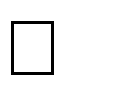  понимание физической сущности наблюдаемых во Вселенной явлений; понимание роли физики в формировании кругозора и функциональной грамотности человека для решения практических задач; владение основополагающими физическими понятиями, закономерностями, законами и теориями; уверенное использование физической терминологии и символики; владение основными методами научного познания, используемыми в физике: наблюдение, описание, измерение, эксперимент; умения обрабатывать результаты измерений, обнаруживать зависимость между физическими величинами, объяснять полученные результаты и делать выводы; сформированность умения решать физические задачи; сформированность умения применять полученные знания для объяснения условий протекания физических явлений в природе, в профессиональной сфере и для принятия практических решений в повседневной жизни; сформированность собственной позиции по отношению к физической информации, получаемой из разных источников.